RIO DE JANIERO E IGUAZU“Cristo Corcovado, Pan de Azucar, Parque Flamengo y Cataratas Iguazú”6 días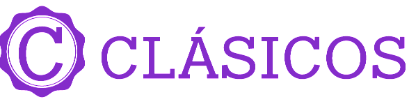 Llegadas: Diarias hasta 31 de Marzo 2021.Mínimo 2 pasajerosDía 1. México – Río De JaneiroLlegada a Río de Janeiro. Recepción en el aeropuerto y traslado al hotel. Tarde libre. AlojamientoDía 2. Río De Janeiro – Cristo Del Corcovado Y Pan De AzúcarDesayuno. El tour se inicia con la visita al Corcovado. Desde lo alto, se aprecia una linda vista de la ciudad, incluyendo la Bahía de Guanabara, las playas de la Zona Sur y la Laguna Rodrigo de Freitas. La estatua, localizada a 710 metros por encima del nivel del mar, fue inaugurada en 1931. En seguida parada para almuerzo en una típica churrasquería. Después del almuerzo, nuestro tour seguirá al centro de la ciudad donde haremos el city tour conociendo la Catedral Metropolitana, en forma de pirámide con diámetro interno de 96 metros y altura de 80 metros, seguido de visita al Pan de Azúcar, que es hecha en 2 etapas por un teleférico suspenso por cabos de acero. La primera etapa conecta la Playa Roja al Monte de la urca, localizado a 215 metros de altitud y de donde se tiene una bella vista de la Bahía de Guanabara y sus islas, del parque de Flamengo, del monte del Corcovado y el puente Río-Niterói. A partir del Monte de la Urca, comienza la segunda etapa del viaje rumbo al Monte del Pan de Azúcar a 395 metros, de donde se puede avistar, de un ángulo único, la playa de Copacabana y la Fortaleza de Santa Cruz y algunas playas de Niterói. Por la tarde regreso al hotel. Alojamiento. Día 3. Río De JaneiroDesayuno. Día libre. Sugerimos como opcional una Cena Show “Ginga Tropical” donde disfrutara de losDiferentes danzas Brasileñas. Alojamiento. Día 4. Río De Janeiro – IguazúDesayuno. A la hora indicada traslado al aeropuerto para tomar el vuelo con destino a Iguazú. Llegada y traslado al hotel. Alojamiento.Día 5. IguazúDesayuno. Salida del hotel con destino a las Cataratas del Iguazú (lado brasileño), A los lados de la Carretera a las Cataratas, hasta el Parque Nacional del Iguazú, fundado en 1939 y declarado por la UNESCO como Patrimonio Natural de la Humanidad se aprecia la flora y fauna protegida. Por pasarelas que rodean el cañón del Río Iguazú se observan decenas de cascadas hasta llegar a los pies del Salto Floriano, que tiene acceso al ascensor ya la mirante, desde el cual se tiene una vista frontal y completa de la Garganta del Diablo. Al regreso se visita un centro de artesanía. Tarde libre. Alojamiento. Día 6. Iguazú – MéxicoDesayuno. Traslado al aeropuerto. Fin de los servicios. INCLUYE: Traslados aeropuerto – hotel – aeropuerto en servicio compartido en vehículos con capacidad controlada y previamente sanitizados.Transportación terrestre para los tours en servicio compartido en vehículos con capacidad controlada y previamente sanitizados.3 noches en Río de Janeiro y 2 noches en Iguazú con desayunos.Excursión Corcovado y Pan de Azúcar con almuerzo en servicio compartido.Excursión Cataratas lado brasileño en servicios compartido. No Incluye:Vuelos internacionales e internosServicios, excursiones o comidas no especificadas. 	Gastos personales.Propinas a mucamas, botones, guías, chóferes. DESCRIPTIVO CENA OPCIONAL:RIO DE JANEIRO A NOCHE CON CENA Y SHOW GINGA TROPICAL  Duración  Aproximada:  4 horas   (Martes, Jueves, Viernes y Sábado) Las noches cariocas son eléctricas. Siente la energía en el aire ... tu Corazon late más rápido ... Música y diversión son los principales ingredientes de la excitante vida nocturna de Río! Esta atmósfera gana Vida en el Ginga Tropical Show! Usted dejará el hotel elegido en el autobús que seguirá para el Teatro Leblon para disfrutar del Ginga Tropical Show. Ginga Tropical Show: Usted conocerá todas las regiones brasileñas a través de performance de danza y vestuario. Las raíces brasileñas combinan diversidad y cultura con la Revista de Teatro y las distintas regiones brasileñas.Este es un show de aliento con baterías fantásticas y bellas Mulatas vestidas con trajes de Carnaval. Cuando usted piensa que el show está cerca del final, usted puede sorprenderse con los bailarines interactivos. Después de esta increíble experiencia, los pasajeros regresan al autobús que los llevará a sus respectivos hoteles. OBSERVACIONES:   Base Regular (mínimo 02 Pasajeros) ‐ Idioma: Español  * Incluye: Cena (sin bebidas y postre), Traslados e Ingreso Show Ginga Tropical   * No Incluye: Paseos Opcionales. ** Para los periodos de Carnaval, Ano Nuevo y otros eventos, consulte los días y horarios de la operación.LISTA DE HOTELES (Previstos o similares)LISTA DE HOTELES (Previstos o similares)LISTA DE HOTELES (Previstos o similares)CIUDADHOTELCATRIO DE JANEIROMIRADOR RIO COPACABANATGRAND MERCURE RJ COPACABANA PEMILIANO RJ SIGUAZÚ FALLS GALI TWYNDHAM FOZPMABU THERMAS GRAND RESORT SPRECIO POR PERSONA EN USDPRECIO POR PERSONA EN USDPRECIO POR PERSONA EN USDPRECIO POR PERSONA EN USDTURISTA DBLTPLSGL TERRESTRE550495730TERRESTRE Y AÉREO10509951230PRIMERA DBLTPLSGL TERRESTRE610560860TERRESTRE Y AÉREO111010601360SUPERIOR DBLTPLSGL TERRESTRE1170NA1990TERRESTRE Y AÉREO1670NA2490RUTA AÉREA PROPUESTA CON LATAM MEX/GRU/GIG/ IGU/GRU/MEXRUTA AÉREA PROPUESTA CON LATAM MEX/GRU/GIG/ IGU/GRU/MEXRUTA AÉREA PROPUESTA CON LATAM MEX/GRU/GIG/ IGU/GRU/MEXIMPUESTOS Y Q DE COMBUSTIBLE (SUJETOS A CONFIRMACIÓN): 300 USDIMPUESTOS Y Q DE COMBUSTIBLE (SUJETOS A CONFIRMACIÓN): 300 USDIMPUESTOS Y Q DE COMBUSTIBLE (SUJETOS A CONFIRMACIÓN): 300 USDSUPLEMENTO PERSONA VIAJANDO SOLA 115 USDSUPLEMENTO PERSONA VIAJANDO SOLA 115 USDSUPLEMENTO PERSONA VIAJANDO SOLA 115 USDSUPLEMENTO DESDE EL INTERIOR DEL PAÍS: CONSULTARTARIFAS SUJETAS A DISPONIBILIDAD Y CAMBIO SIN PREVIO AVISO TARIFAS SUJETAS A DISPONIBILIDAD Y CAMBIO SIN PREVIO AVISO TARIFAS SUJETAS A DISPONIBILIDAD Y CAMBIO SIN PREVIO AVISO CONSULTAR PRECIO PARA MENORVIGENCIA A 31 MARZO 2021. (EXCEPTO PUENTES Y DÍAS FESTIVOS. CONSULTE SUPLEMENTOS)VIGENCIA A 31 MARZO 2021. (EXCEPTO PUENTES Y DÍAS FESTIVOS. CONSULTE SUPLEMENTOS)VIGENCIA A 31 MARZO 2021. (EXCEPTO PUENTES Y DÍAS FESTIVOS. CONSULTE SUPLEMENTOS)